TASK (UNIT 4): INDOOR FOOTBALL IOBJECTIVE: To earn points (score goals) by putting the ball in the opposite team's goal without using hands or arms.CHARACTERISTICS: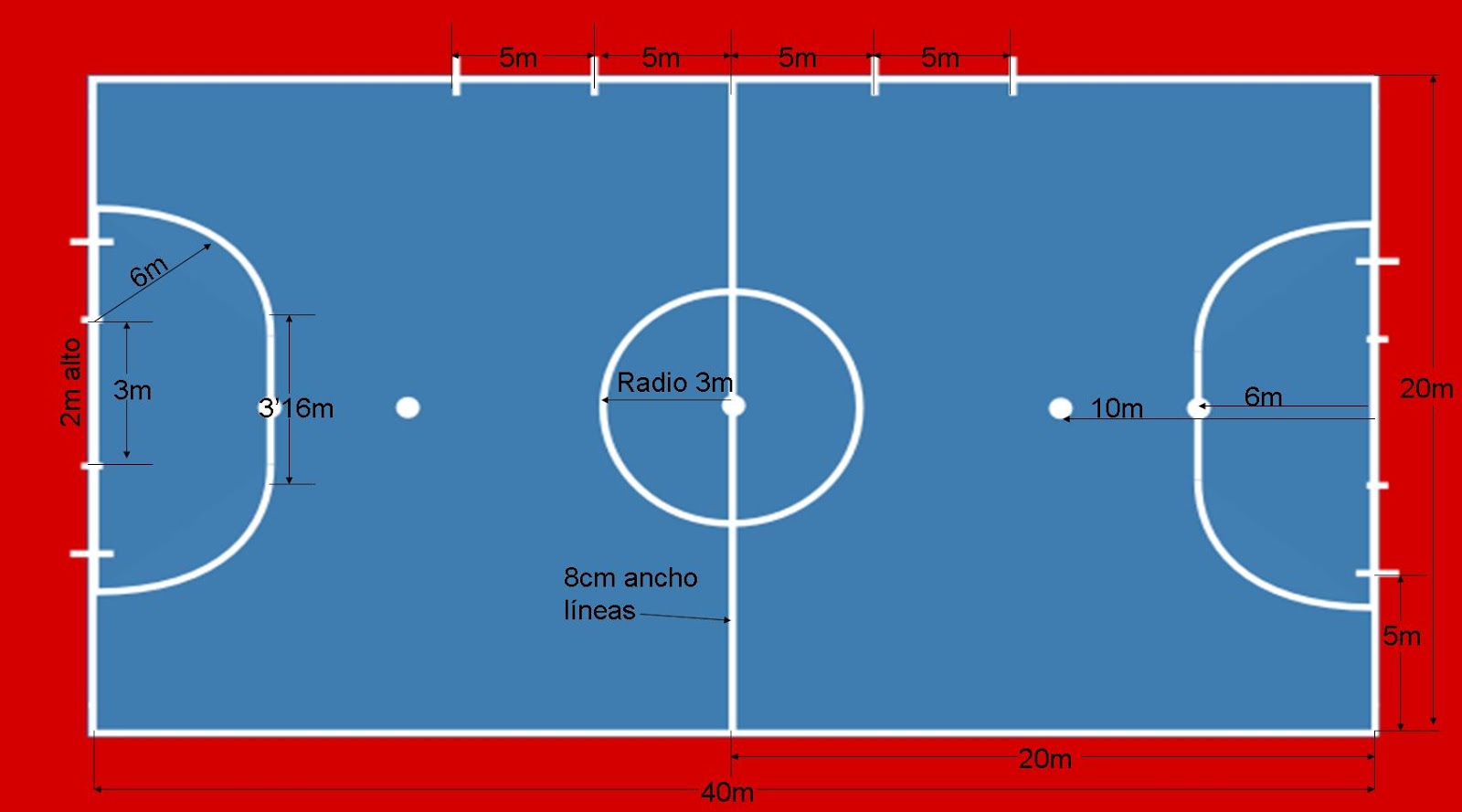 ACTIVITY: What are the differences between indoor football and football? 